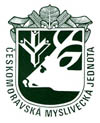 Českomoravská myslivecká jednota, z.s., OMS Břeclavzahajuje dne 9. března 2024přípravné školení ke zkoušce pro myslivecké hospodářeKurz probíhá formou přednášek a je zakončen písemnou a ústní zkouškou.Zájemci o kurz si mohou vyzvednout přihlášku na ČMMJ, z.s., OMS Břeclav, Šilingrova č. 9. nebo si ji mohou stáhnout z webových stránek: www.omsbreclav.cz Termín podání přihlášek je do 28. února 2024.Bližší informace podá ČMMJ, z.s., OMS v Břeclavi, ulice Šilingrova č. 9. příp. na tel. č. 723 19 00 19.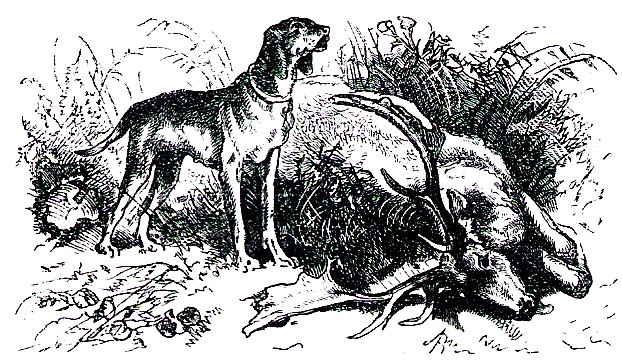 